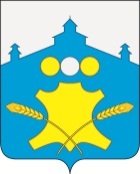 Земское собраниеБольшемурашкинского муниципального района Нижегородской области Р Е Ш Е Н И Е            15.06.2017 г.                                                                                         №  32О проведении публичных слушанийпо вопросу «О внесении изменений и дополненийв Устав Большемурашкинского муниципального района Нижегородской области»В целях приведения Устава Большемурашкинского муниципального района Нижегородской области  в соответствие с Федеральным законом от 06.10.2003 года № 131-ФЗ «Об общих принципах организации местного самоуправления в Российской Федерации» (в редакции Федеральных  законов  от 29.12.2014  № 458-ФЗ ,от 03.04.2017  N 64-ФЗ),  руководствуясь Положением о проведении публичных слушаний на территории  Большемурашкинского муниципального района, утвержденным решением Земского собрания от 29.04.2010 года № 15 (с изменениями от 15.11.2010 года № 79)       Земское собрание  р е ш и л о:1. Провести публичные слушания  11 июля 2017 года в актовом зале   администрации района в 10 часов по вопросу «О внесении изменений и дополнений  в Устав Большемурашкинского муниципального района Нижегородской области».2. Опубликовать в газете «Знамя»  настоящее решение, проект решения по внесению изменений и дополнений  в Устав  Большемурашкинского муниципального района Нижегородской области и объявление о проведении публичных слушаний в установленные сроки.3. Контроль за исполнением настоящего решения возложить на комиссию по местному самоуправлению и общественным связям (председатель Лесникова Л.Ю.)Глава местного самоуправления,председатель Земского собрания                                                С.И.БобровскихПРОЕКТЗемское собраниеБольшемурашкинского муниципального района Нижегородской области Р Е Ш Е Н И Е            ___________ г.                                                                                № _________О внесении изменений  и дополненийв Устав Большемурашкинскогомуниципального района Нижегородской областиВ целях приведения Устава Большемурашкинского муниципального района  Нижегородской области  в соответствие с Федеральным законом от  06.10.2003 года  № 131-ФЗ «Об общих принципах организации местного самоуправления в  Российской Федерации»  (в редакции Федеральных  законов  от 29.12.2014  № 458-ФЗ, от 03.04.2017  N 64-ФЗ) Земское собрание  р е ш и л о:	Внести  изменения и дополнения   в Устав Большемурашкинского муниципального района Нижегородской  области согласно приложению 1.               2.Направить на регистрацию изменения и дополнения  в  Устав Большемурашкинского муниципального района Нижегородской области в Главное управление Министерства юстиции по Нижегородской области в установленные сроки.3.Опубликовать в районной газете «Знамя» зарегистрированные изменения в установленные сроки.Глава местного самоуправления,председатель Земского собрания                                   С.И.БобровскихПриложение к решению Земского собранияБольшемурашкинского муниципального районаНижегородской областиот __________ г.   № _______ Изменения и дополнения в УставБольшемурашкинского муниципального районаНижегородской области1. В статье 5:Пункт 35 части 1 статьи 5 считать пунктом 13.Пункт 36 части 1 статьи 5 считать пунктом 35.2. Дополнить статью 27 абзацами следующего содержания:«Проверка достоверности и полноты сведений о доходах, расходах, об имуществе и обязательствах имущественного характера, представляемых в соответствии с законодательством Российской Федерации о противодействии коррупции депутатом,  проводится по решению Губернатора Нижегородской области Российской Федерации в порядке, установленном законом Нижегородской области Российской ФедерацииВ случае обращения Губернатора Нижегородской области Российской Федерации  с заявлением о досрочном прекращении полномочий депутата представительного органа муниципального образования днем появления основания для досрочного прекращения полномочий является день поступления в Земское собрание данного заявления.»3. В статье 28:   3.1. дополнить частью 3.1  следующего содержания:  «3.1 Проверка достоверности и полноты сведений о доходах, расходах, об имуществе и обязательствах имущественного характера, представляемых в соответствии с законодательством Российской Федерации о противодействии коррупции главой  местного самоуправления, проводится по решению Губернатора Нижегородской области Российской Федерации в порядке, установленном законом Нижегородской области Российской Федерации»  3.2. Дополнить частью 3.2. следующего содержания:«3.2.При выявлении в результате проверки, проведенной в соответствии с частью 3.2 настоящей статьи, фактов несоблюдения ограничений, запретов, неисполнения обязанностей, которые установлены Федеральным законом от 25 декабря 2008 года № 273-ФЗ «О противодействии коррупции», Федеральным законом от 3 декабря 2012 года № 230-ФЗ «О контроле за соответствием расходов лиц, замещающих государственные должности, и иных лиц их доходам», Федеральным законом от 7 мая 2013 года № 79-ФЗ «О запрете отдельным категориям лиц открывать и иметь счета (вклады), хранить наличные денежные средства и ценности в иностранных банках, расположенных за пределами территории Российской Федерации, владеть и (или) пользоваться иностранными финансовыми инструментами», Губернатор Нижегородской области Российской Федерации обращается с заявлением о досрочном прекращении полномочий главы местного самоуправления в Земское собрание района, или в суд»3.3 Абзац третий части 3 читать в следующей редакции:  « Глава местного самоуправления должен соблюдать ограничения, запреты, исполнять обязанности, которые установлены Федеральным законом от 25 декабря 2008 года № 273-ФЗ «О противодействии коррупции», Федеральным законом от 3 декабря 2012 года № 230-ФЗ «О контроле за соответствием расходов лиц, замещающих государственные должности, и иных лиц их доходам», Федеральным законом от 7 мая 2013 года № 79-ФЗ «О запрете отдельным категориям лиц открывать и иметь счета (вклады), хранить наличные денежные средства и ценности в иностранных банках, расположенных за пределами территории Российской Федерации, владеть и (или) пользоваться иностранными финансовыми инструментами». 4. В статье 33:Пункт 42 части 1 статьи 33 считать пунктом 16.Пункт 43 части 1 статьи 33 считать пунктом 42.  5.Пункт 3 части 6 статьи 34  изложить в следующей редакции:«3) Глава  администрации должен соблюдать ограничения, запреты, исполнять обязанности, которые установлены Федеральным законом от 25 декабря 2008 года № 273-ФЗ «О противодействии коррупции», Федеральным законом от 3 декабря 2012 года № 230-ФЗ «О контроле за соответствием расходов лиц, замещающих государственные должности, и иных лиц их доходам», Федеральным законом от 7 мая 2013 года № 79-ФЗ «О запрете отдельным категориям лиц открывать и иметь счета (вклады), хранить наличные денежные средства и ценности в иностранных банках, расположенных за пределами территории Российской Федерации, владеть и (или) пользоваться иностранными финансовыми инструментами».6. Дополнить частью 3 статью 36 следующего содержания:«3.Контракт с главой местной администрации может быть расторгнут в судебном порядке на основании заявления Губернатора Нижегородской области Российской Федерации  в связи с несоблюдением ограничений, запретов, неисполнением обязанностей, которые установлены Федеральным законом от 25 декабря 2008 года № 273-ФЗ «О противодействии коррупции", Федеральным законом от 3 декабря 2012 года № 230-ФЗ «О контроле за соответствием расходов лиц, замещающих государственные должности, и иных лиц их доходам», Федеральным законом от 7 мая 2013 года № 79-ФЗ «О запрете отдельным категориям лиц открывать и иметь счета (вклады), хранить наличные денежные средства и ценности в иностранных банках, расположенных за пределами территории Российской Федерации, владеть и (или) пользоваться иностранными финансовыми инструментами», выявленными в результате проверки достоверности и полноты сведений о доходах, расходах, об имуществе и обязательствах имущественного характера, представляемых в соответствии с законодательством Российской Федерации о противодействии коррупции.» 7. Часть 2 статьи 41.4 дополнить пунктом 6 следующего содержания:«6) несоблюдение ограничений, запретов, неисполнение обязанностей, которые установлены Федеральным законом от 25 декабря 2008 года № 273-ФЗ «О противодействии коррупции», Федеральным законом от 3 декабря 2012 года № 230-ФЗ «О контроле за соответствием расходов лиц, замещающих государственные должности, и иных лиц их доходам», Федеральным законом от 7 мая 2013 года № 79-ФЗ «О запрете отдельным категориям лиц открывать и иметь счета (вклады), хранить наличные денежные средства и ценности в иностранных банках, расположенных за пределами территории Российской Федерации, владеть и (или) пользоваться иностранными финансовыми инструментами».